АО «Найс Автоматика для Дома» ИНН 5032195471 КПП 503201001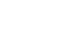 тел: +7 (495) 989-76-92e-mail: info.ru@niceforyou.com www.niceforyou.ruНОМЕР ЗАЯВКИ 	Генеральному директору АО «Найс Автоматика для Дома»От 	(Должность)(Название организации)(ФИО)(Телефон организации)ЗАЯВЛЕНИЕПрошу произвести ремонт/техническую диагностику изделия: 	(ненужное зачеркнуть)Комплектация:Серийный номер изделия:(серийный номер, месяц, год изготовления)Развернутое описание неисправности: 	Контакты ответственного лица заявителя по работе с рекламациями:(обязательно для заполнения)ФИО:	Телефон:E-Mail:C правилами приема, выдачи и хранения оборудования в отделе сервисного обслуживания АО «Найс Автоматика для Дома», а также расценками на платные работы, производимыев Сервисном центре и Отделе сервисного обслуживания АО «Найс Автоматика для Дома»ОЗНАКОМЛЕН И СОГЛАСЕН.Предельный срок хранения отремонтированного (технически диагностированного) изделия, а также изделия с отказом клиента от платного ремонта, составляет 6 месяцев с даты сдачи изделия в сервисный центр АО «Найс Автоматика для Дома» на ремонт/диагностику.По истечении вышеуказанного срока СОГЛАСЕН НА ПЕРЕХОД ПРАВА СОБСТВЕННОСТИ СДАННОГО ИЗДЕЛИЯ К АО «Найс Автоматика для Дома» ДЛЯ ПОСЛЕДУЮЩЕЙ УТИЛИЗАЦИИ.Дата: «	» 	 20	г.	Подпись: 	 /	(расшифровка)М.П.